Actividad en clase                                                  marzo 10Recorta y pega en tu cuaderno cada escena con la parte de la fábula que le corresponde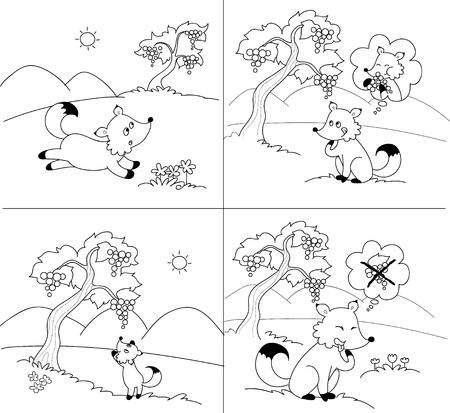 